2021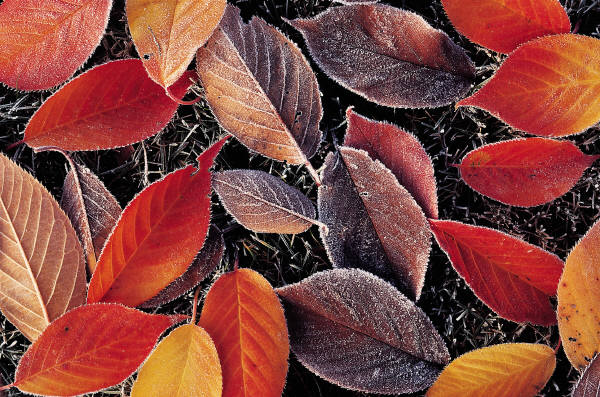 January 2021 February 2021March 20212021April 2021 May 2021June 20212021July 2021 August 2021September 20212021October 2021 November 2021December 2021